ФОТООТЧЕТмероприятия посвященного старому Новому году в разновозрастной группе «Солнышко»«Прощание с Ёлочкой» Вот и пришел старый  Новый год! Нам снова предстоит встретить Новый и проводить Старый год по Юлианскому календарю(старому стилю).Дети еще раз встретились с новогодней, ярко-украшенной Ёлочкой. Встретились, что бы сказать новогодней гостье «До Свидания!» до следующего нового года.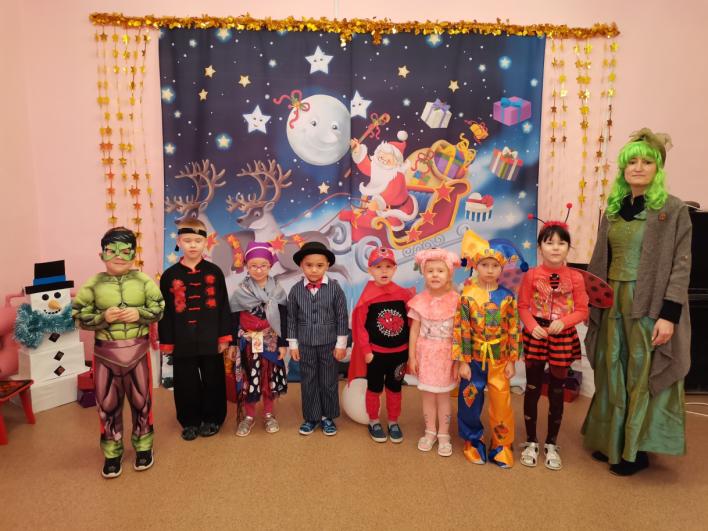 Ребята вновь надели карнавальные костюмыДети пели песни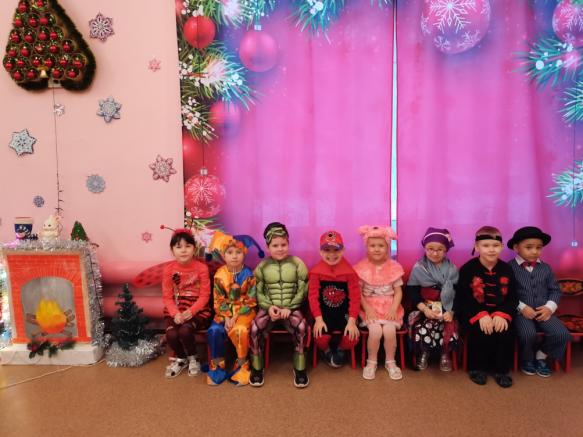 Рассказывали стихи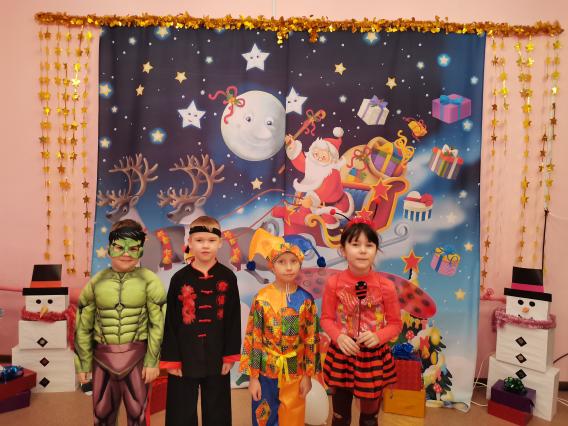 Играли в подвижные игры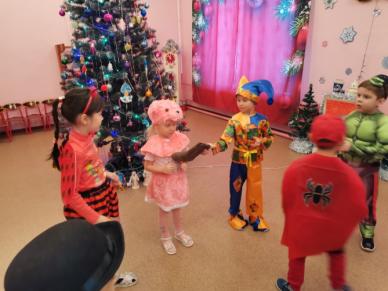 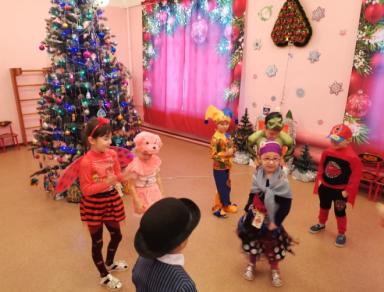 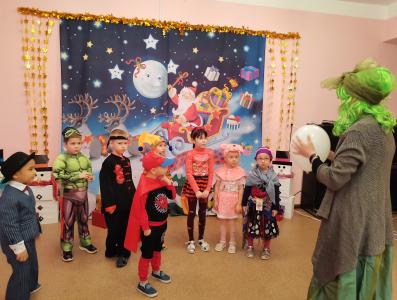 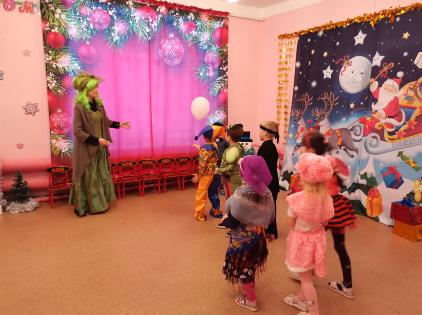 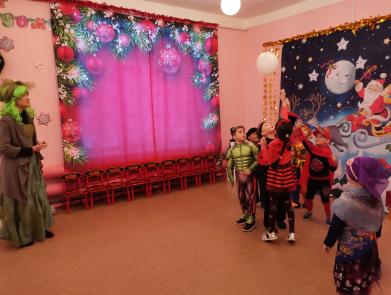 Участвовали в эстафетах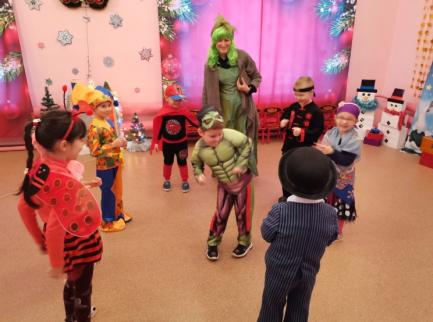 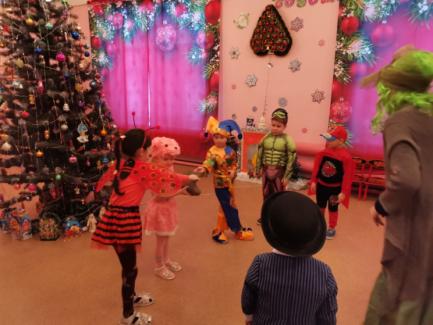 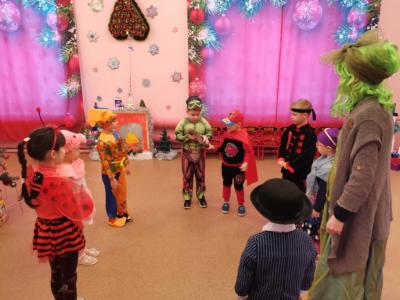 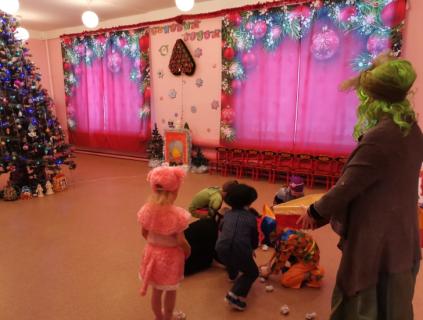 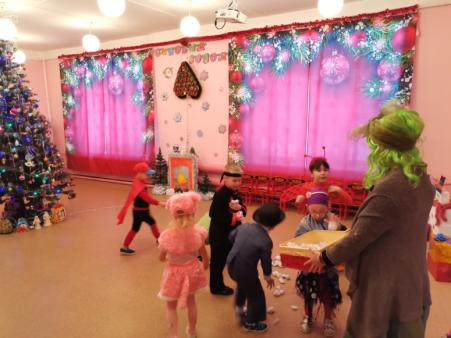 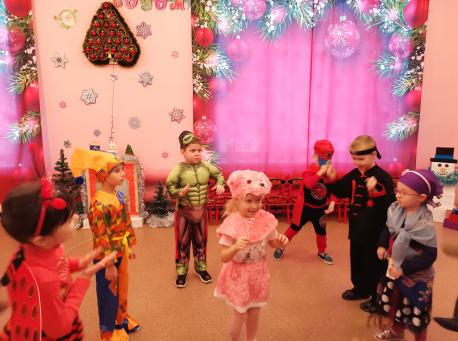 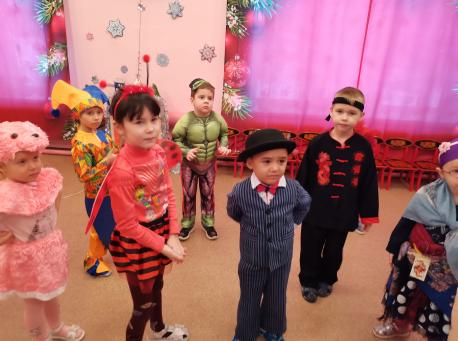 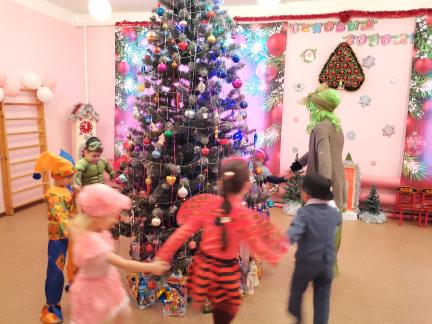 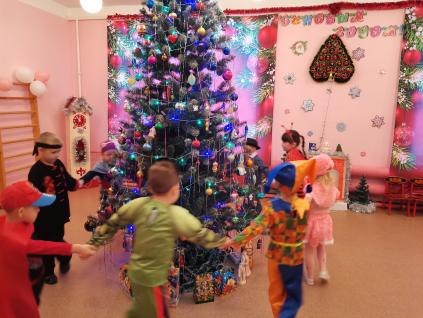 Водили хороводы